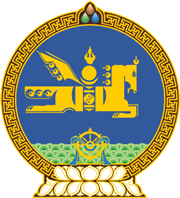 МОНГОЛ УЛСЫН ХУУЛЬ2024 оны 01 сарын 12 өдөр                                                                  Төрийн ордон, Улаанбаатар хотДАРХЛААЖУУЛАЛТЫН ТУХАЙ ХУУЛЬД   НЭМЭЛТ оРУУЛАХ ТУХАЙ	1 дүгээр зүйл.Дархлаажуулалтын тухай хуулийн 6 дугаар зүйлийн 6.2.2 дахь заалтын “бичгээр” гэсний дараа “, эсхүл цахим хэлбэрээр” гэж нэмсүгэй.МОНГОЛ УЛСЫН 	ИХ ХУРЛЫН ДАРГА 				Г.ЗАНДАНШАТАР